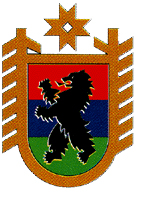 Российская  ФедерацияРеспублика КарелияАДМИНИСТРАЦИЯ ПОВЕНЕЦКОГО ГОРОДСКОГО ПОСЕЛЕНИЯПОСТАНОВЛЕНИЕот 27.10 .2014 года                                                                                           №-94пгт. Повенец«Об утверждении Положения о порядке созданияи деятельности добровольной народной дружинына территории муниципального образованияПовенецкого городского поселения»          В целях создания условий для улучшения защиты правопорядка на территории поселения, в  соответствии с Федеральным законом от 06.10.2003 № 131-ФЗ «Об общих принципах организации местного самоуправления в Российской Федерации»,   Закона  РФ №-44-ФЗ от 02.04.2014  « Об участии граждан в охране общественного порядка» на основании  Устава муниципального образования Повенецкого городского поселенияАдминистрация Повенецкого городского поселенияПОСТАНОВЛЯЕТ:1. Утвердить Положение о порядке создания и деятельности добровольной народной дружины на территории Повенецкого городского поселения(прилагается).      2. Постановление вступает в силу со дня  официального обнародования и подлежит размещению на официальном сайте администрации.      3. Контроль за исполнением настоящего постановления оставляю за собой.Глава Повенецкого  городского поселения                                    Л М ГорянскийПоложениео порядке создания и деятельности добровольной народной дружинына территории муниципального образования Повенецкого городского поселения I. Общие положения1.1. Добровольная народная дружина (далее - ДНД) создается по месту жительства граждан для усиления общественного порядка и борьбы с правонарушениями.   ДНД является добровольным объединением граждан и решает стоящие перед ней задачи во взаимодействии с органами государственной власти, органами местного самоуправления, правоохранительными и иными органами и общественными объединениями граждан на основе принципов добровольности, законности, гуманности, соблюдения и защиты прав и свобод человека и гражданина.1.2. В своей работе ДНД строго руководствуется Конституцией Российской Федерации, федеральными законами, постановлениями и распоряжениями Правительства Российской Федерации, законами и иными нормативными правовыми актами Республики Карелия, нормативными правовыми актами администрации Повенецкого городского поселения1.3. В ДНД принимаются граждане Российской Федерации, проживающие на территории Повенецкого городского поселения, достигшие 18 лет, способные по своим личным и деловым качествам оказывать содействие правоохранительным органам в охране общественного порядка и обеспечении общественной безопасности, предупреждении и пресечении преступлений и административных правонарушений, раскрытии преступлений.1.4. Руководство ДНД осуществляется постоянно действующим органом - штабом ДНД.1.5. Противодействие законной деятельности дружинников, посягательство на жизнь, здоровье, достоинство в связи с их деятельностью по охране общественного порядка влекут за собой ответственность в соответствии с действующим законодательством.1.6. Координацию взаимодействия органов местного самоуправления, правоохранительных органов и ДНД по решению вопросов по охране общественного порядка, предупреждению и пресечению правонарушений осуществляет администрация Повенецкого городского поселения II. Основные цели и задачи добровольной народной дружины2.1. Основными целями ДНД являются содействие правоохранительным органам в охране общественного порядка, участие в предупреждении и пресечении правонарушений.2.2. Народные дружинники совместно с сотрудниками правоохранительных органов выполняют следующие возложенные на них задачи:- участвуют в обеспечении правопорядка в общественных местах, в том числе при проведении массовых общественно-политических, спортивных и культурно-зрелищных мероприятий;- участвуют в мероприятиях по предупреждению и пресечению правонарушений;- осуществляют взаимодействие и оказывают содействие в работе антитеррористических комиссий;- участвуют в обеспечении безопасности дорожного движения;- принимают участие в организации помощи лицам, пострадавшим от несчастных случаев или правонарушений, а также находящимся в беспомощном состоянии;- участвуют в поддержании общественного порядка при стихийных бедствиях и других чрезвычайных ситуациях;- участвуют в иных мероприятиях, связанных с охраной общественного порядка.III. Порядок создания добровольной народной дружины3.1. ДНД создается решением общего (учредительного) собрания лиц, желающих организовать дружину и выступающих в качестве ее учредителей. Учредителями могут быть физические лица, достигшие возраста 18 лет и (или) юридические лица – общественные объединения.3.2. ДНД учреждается как общественное объединение в организационно-правовой форме общественной организации, либо общественного учреждения. Число учредителей - физических лиц не может быть менее трех.3.3. На общем (учредительном) собрании учредители утверждают устав ДНД, избирают ее руководящие и контрольные органы.3.4. Устав должен предусматривать:1) название, цели ДНД, его организационно-правовую форму;2) структуру ДНД, руководящие и контрольно-ревизионный органы, территорию, в пределах которой дружина осуществляет свою деятельность;3) условия и порядок приобретения и утраты членства в объединении, права и обязанности членов данного объединения (если избранная организационно-правовая форма предусматривает членство);4) компетенцию и порядок формирования руководящих органов, сроки их полномочий, место нахождения постоянно действующего руководящего органа;5) порядок внесения изменений и дополнений в устав;6) источники формирования денежных средств и иного имущества, права ДНД, ее руководящих органов и структурных подразделений по управлению имуществом;7) порядок реорганизации и (или) ликвидации ДНД;8) иные положения, относящиеся к деятельности ДНД, не противоречащие действующему законодательству.3.5. С момента принятия учредителями решений об утверждении устава, об избрании руководящих и контрольных органов ДНД считается созданной, осуществляет свою уставную деятельность, приобретает права, за исключением прав юридического лица, и принимает на себя обязанности, предусмотренные действующим законодательством.3.6. ДНД вправе осуществлять уставную деятельность без государственной регистрации в качестве юридического лица. Правоспособность ДНД как юридического лица возникает с момента ее государственной регистрации.3.7. ДНД вправе иметь свою символику, утверждаемую на общем собрании учредителей. Символика ДНД и порядок ее использования должны соответствовать требованиям действующего законодательства.IV. Порядок формирования состава добровольной народной дружины4.1. Прием в ДНД производится на строго добровольных началах в индивидуальном порядке на заседании штаба ДНД на основании личного заявления.4.2. Дружиннику начальником штаба дружины вручается удостоверение установленного образца,   нагрудный знак либо нарукавная повязка (при наличии) и памятка дружинника, в которой излагаются основные обязанности и права дружинника.4.3. Дружинник, систематически не выполняющий свои обязанности (уклонение от участия в дежурствах без уважительных причин, нарушение дисциплины во время несения дежурства и т.п.), исключается из народной дружины. Решение об исключении принимается по представлению начальника штаба ДНД на очередном заседании штаба дружины большинством голосов от числа членов штаба. Исключенный из дружины  не может быть повторно принят в дружину.    Дружинники, обратившиеся с просьбой об освобождении их от обязанностей дружинника по собственному желанию, выбывают из состава ДНД. Решение о выбытии принимается штабом ДНД.  V. Права и обязанности дружинника5.1. При исполнении совместно с сотрудниками правоохранительных органов обязанностей по охране общественного порядка, предупреждению и пресечению правонарушений дружинник имеет право:- требовать от граждан и должностных лиц соблюдения установленного общественного порядка;- сопровождать в медицинские учреждения либо дежурные части органов внутренних дел лиц, находящихся в общественных местах в состоянии опьянения, либо лиц, совершивших правонарушения;- беспрепятственно входить в общественные помещения для преследования лиц, подозреваемых в совершении правонарушений, либо при наличии достаточных оснований полагать, что там совершено или совершается правонарушение или произошел несчастный случай;- пользоваться безвозмездно в случаях, не терпящих отлагательства, для связи с правоохранительными органами или постоянно действующими органами телефонами, принадлежащими организациям независимо от форм собственности;- осуществлять контроль за выполнением водителями транспортных средств и пешеходами правил дорожного движения.5.2. Дружинник обязан:- соблюдать требования действующего законодательства, не допускать необоснованного ограничения прав и свобод граждан, проявлять корректность и выдержку при обращении к гражданам и должностным лицам, не совершать действий, ущемляющих честь и достоинство человека и гражданина;- при обращении к гражданам и должностным лицам представляться им и предъявлять по их требованию удостоверение народного дружинника;- знать права и обязанности народного дружинника, изучать формы и методы предупреждения и пресечения правонарушений, постоянно совершенствовать свои правовые знания, повышать уровень специальной и физической подготовки;- своевременно сообщать о выявленных, ставших известными или готовящихся правонарушениях в правоохранительные органы;- принимать меры по оказанию помощи, в том числе доврачебной, гражданам, пострадавшим от правонарушений или от несчастных случаев, а также гражданам, находящимся в беспомощном или ином состоянии, опасном для их здоровья и жизни;- не разглашать оперативную и иную служебную информацию о деятельности правоохранительных органов, ставшую ему известной в связи с осуществлением деятельности по охране общественного порядка, предупреждению и пресечению правонарушений, а также сведения, относящиеся к частной жизни, личной и семейной тайне граждан, если иное не установлено законодательством;- выполнять законные требования сотрудников правоохранительных органов при выполнении обязанностей по охране общественного порядка.VI. Порядок осуществления деятельности добровольной народной дружины6.1. ДНД осуществляет свою деятельность в непосредственном взаимодействии с сотрудниками ОВД путем:- патрулирования и выставления постов на улицах, площадях и других общественных местах, проведения рейдов по выявлению правонарушений и лиц, их совершивших;- проведения индивидуальной воспитательной работы с лицами, допускающими правонарушения, разъяснения гражданам законодательства, проведения бесед с родителями несовершеннолетних, допускающих правонарушения;- использования средств СМИ и Интернет в целях профилактики правонарушений.VII. Взаимодействие добровольной народной дружины с правоохранительными органами и органами местного самоуправления7.1. Органы местного самоуправления и правоохранительные органы оказывают ДНД правовую помощь и содействие в организации ее деятельности, а также могут, в порядке, предусмотренном действующим законодательством, оказывать финансовую помощь и содействие в организации прохождения специальной и физической подготовки, в том числе обучению по оказанию доврачебной помощи пострадавшим.VIII. Руководство деятельностью добровольной народной дружины8.1. Руководство добровольной народной дружиной осуществляет штаб ДНД.8.2. Оперативное руководство работой дружинников осуществляет начальник штаба ДНД, который:- организует изучение дружинниками законодательства РФ, занятия по физической подготовке дружинников, обучение их формам и методам борьбы с правонарушителями;- планирует работу дружины, инструктирует дружинников и контролирует их деятельность, ведет учет дружинников и результатов их работы, готовит для обсуждения на заседании штаба ДНД и общем собрании учредителей вопросы организации и деятельности дружины;- отчитывается ежеквартально перед штабом ДНД и ежегодно – перед учредителями;- ходатайствует перед штабом ДНД о поощрении наиболее отличившихся дружинников;- ведет табельный учет выхода дружинников на дежурство.8.3. Штаб ДНД:- проводит организационную работу по формированию и совершенствованию деятельности ДНД;- планирует работу ДНД, разрабатывает мероприятия по взаимодействию дружины с органами местного самоуправления и правоохранительными органами;- проверяет деятельность ДНД, принимает меры к устранению выявленных недостатков;- принимает участие в разработке и осуществлении мероприятий по предупреждению правонарушений;- ходатайствует перед руководителями предприятий, учреждений и организаций, органами местного самоуправления Повенецкого городского поселения о поощрении наиболее отличившихся дружинников;- отчитывается о работе ДНД перед учредителями, органами местного самоуправления Повенецкого городского поселения и населением.IХ. Гарантии правовой и социальной защиты дружинников9.1. Дружинники при исполнении обязанностей по обеспечению правопорядка находятся под защитой государства.9.2. Законные требования дружинника обязательны для исполнения гражданами и должностными лицами Российской Федерации, иностранными гражданами и лицами без гражданства.9.3. Неповиновение законным требованиям дружинника или действия, препятствующие исполнению возложенных на него обязанностей, а также посягательство на жизнь, здоровье, честь и достоинство дружинника при исполнении им обязанностей по охране общественного порядка влекут за собой ответственность, установленную законодательством Российской Федерации.9.4. Никто не имеет права принуждать дружинника исполнять обязанности, которые не возложены на него действующим законодательством Российской Федерации, настоящим Положением, уставом ДНД.9.5. Ущерб, причиненный жизни и здоровью дружинника при исполнении им обязанностей по обеспечению общественного порядка, возмещается в соответствии с действующим законодательством Российской Федерации.9.6. Предприятия, учреждения и организации, работники которых исполняют обязанности дружинников, вправе:- заключать договоры страхования жизни и здоровья дружинников на случай причинения вреда в период выполнения ими функций по охране общественного порядка;- осуществлять доплату к заработной плате дружинников;- при заключении коллективных договоров предусматривать возможность предоставления дружинникам дополнительных оплачиваемых отпусков.X. Меры поощрения дружинников10.1. Для поощрения народных дружинников, активно участвующих в охране общественного порядка, органы местного самоуправления Повенецкого городского поселения и правоохранительные органы в пределах своих полномочий могут принимать следующие формы морального и материального поощрения:- награждение благодарственным письмом;- награждение Почетной грамотой;- награждение ценными подарками;- вручением денежной премии.10.2. За особые заслуги в деле охраны общественного порядка, проявленные при этом мужество и героизм дружинники могут быть представлены к награждению государственными наградами Российской Федерации в соответствии с законодательством Российской Федерации.10.3. Предприятия, организации, учреждения, органы местного самоуправления и иные органы и объединения могут применять к дружиннику за счет своих средств иные дополнительные льготы, поощрения и награждения.XI. Материально-техническое обеспечение ДНД11.1. Необходимым помещением, инвентарем, мебелью, средствами связи, канцелярскимипринадлежностями ДНД обеспечивается органами местного самоуправления Повенецкого городского поселения                                                                                                              Приложение №1                                                                                                                        к  Постановлению главы                                                                                                                                              Повенецкого городского поселения                                                                                                                              от 27.10.2014       №94  